INDICAÇÃO Nº 1902/2015Sugere ao Poder Executivo Municipal visita do Centro de Zoonoses junto ao imóvel 345 da Rua do Milho, no Jardim Pérola. Excelentíssimo Senhor Prefeito Municipal, Nos termos do Art. 108 do Regimento Interno desta Casa de Leis, dirijo-me a Vossa Excelência para sugerir que, por intermédio do Setor competente, seja executada a aplicação de solução química / veneno no imóvel 345 da Rua do Milho, no Jardim Perola, nesta.Justificativa:Conforme reivindicação da moradora do imóvel acima indicado, através da munícipe Sr. Vanessa Theodoro, este vereador solicita a aplicação de solução química / veneno no local, pois a residência está infestada de escorpiões, fato que está trazendo riscos aos moradores. Cumpre observar que já houve visitas do CZZ ao local, porém, não houve aplicação de nenhuma solução química / veneno, fato que não surtiu efeito em sanar ou amenizar a situação. Assim, necessitando de fato a aplicação do ora requerido.Plenário “Dr. Tancredo Neves”, em 13 de maio de 2.015.FABIANO W. RUIZ MARTINEZ“Pinguim”-vereador-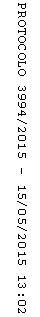 